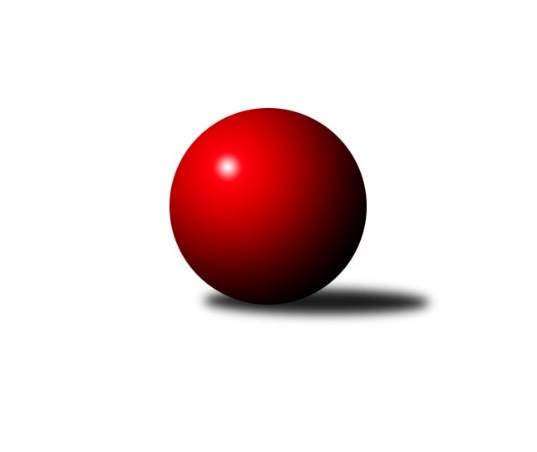 Č.15Ročník 2012/2013	25.5.2024 3. KLZ B 2012/2013Statistika 15. kolaTabulka družstev:		družstvo	záp	výh	rem	proh	skore	sety	průměr	body	plné	dorážka	chyby	1.	KK Zábřeh ˝B˝	11	9	0	2	44.0 : 22.0 	(52.5 : 35.5)	1592	18	1107	485	30	2.	TJ Odry ˝A˝	13	8	1	4	54.5 : 23.5 	(74.0 : 30.0)	1615	17	1118	497	25.9	3.	TJ Sokol Bohumín ˝A˝	12	6	0	6	33.0 : 39.0 	(39.5 : 56.5)	1562	12	1107	455	34.9	4.	KK Vyškov˝B˝	13	4	1	8	32.0 : 46.0 	(41.5 : 62.5)	1567	9	1105	461	34.4	5.	TJ Nový Jičín˝C˝	11	2	0	9	16.5 : 49.5 	(32.5 : 55.5)	1495	4	1071	424	38Tabulka doma:		družstvo	záp	výh	rem	proh	skore	sety	průměr	body	maximum	minimum	1.	TJ Odry ˝A˝	7	6	1	0	37.5 : 4.5 	(45.5 : 10.5)	1675	13	1718	1617	2.	KK Zábřeh ˝B˝	6	6	0	0	29.0 : 7.0 	(31.0 : 17.0)	1617	12	1690	1541	3.	TJ Sokol Bohumín ˝A˝	6	5	0	1	23.0 : 13.0 	(24.0 : 24.0)	1598	10	1643	1568	4.	KK Vyškov˝B˝	6	3	0	3	17.0 : 19.0 	(20.0 : 28.0)	1583	6	1639	1496	5.	TJ Nový Jičín˝C˝	5	1	0	4	8.0 : 22.0 	(16.0 : 24.0)	1477	2	1510	1460Tabulka venku:		družstvo	záp	výh	rem	proh	skore	sety	průměr	body	maximum	minimum	1.	KK Zábřeh ˝B˝	5	3	0	2	15.0 : 15.0 	(21.5 : 18.5)	1586	6	1650	1514	2.	TJ Odry ˝A˝	6	2	0	4	17.0 : 19.0 	(28.5 : 19.5)	1600	4	1686	1523	3.	KK Vyškov˝B˝	7	1	1	5	15.0 : 27.0 	(21.5 : 34.5)	1562	3	1635	1508	4.	TJ Sokol Bohumín ˝A˝	6	1	0	5	10.0 : 26.0 	(15.5 : 32.5)	1553	2	1582	1499	5.	TJ Nový Jičín˝C˝	6	1	0	5	8.5 : 27.5 	(16.5 : 31.5)	1499	2	1588	1400Tabulka podzimní části:		družstvo	záp	výh	rem	proh	skore	sety	průměr	body	doma	venku	1.	KK Zábřeh ˝B˝	9	7	0	2	35.0 : 19.0 	(41.5 : 30.5)	1582	14 	5 	0 	0 	2 	0 	2	2.	TJ Sokol Bohumín ˝A˝	10	6	0	4	31.0 : 29.0 	(35.0 : 45.0)	1554	12 	5 	0 	0 	1 	0 	4	3.	TJ Odry ˝A˝	10	5	1	4	38.0 : 22.0 	(53.5 : 26.5)	1604	11 	4 	1 	0 	1 	0 	4	4.	KK Vyškov˝B˝	10	3	1	6	25.0 : 35.0 	(33.5 : 46.5)	1566	7 	3 	0 	2 	0 	1 	4	5.	TJ Nový Jičín˝C˝	9	2	0	7	15.0 : 39.0 	(28.5 : 43.5)	1505	4 	1 	0 	3 	1 	0 	4Tabulka jarní části:		družstvo	záp	výh	rem	proh	skore	sety	průměr	body	doma	venku	1.	TJ Odry ˝A˝	3	3	0	0	16.5 : 1.5 	(20.5 : 3.5)	1677	6 	2 	0 	0 	1 	0 	0 	2.	KK Zábřeh ˝B˝	2	2	0	0	9.0 : 3.0 	(11.0 : 5.0)	1659	4 	1 	0 	0 	1 	0 	0 	3.	KK Vyškov˝B˝	3	1	0	2	7.0 : 11.0 	(8.0 : 16.0)	1566	2 	0 	0 	1 	1 	0 	1 	4.	TJ Sokol Bohumín ˝A˝	2	0	0	2	2.0 : 10.0 	(4.5 : 11.5)	1588	0 	0 	0 	1 	0 	0 	1 	5.	TJ Nový Jičín˝C˝	2	0	0	2	1.5 : 10.5 	(4.0 : 12.0)	1442	0 	0 	0 	1 	0 	0 	1 Zisk bodů pro družstvo:		jméno hráče	družstvo	body	zápasy	v %	dílčí body	sety	v %	1.	Jana Frydrychová 	TJ Odry ˝A˝ 	11	/	13	(85%)	21.5	/	26	(83%)	2.	Stanislava Ovšáková 	TJ Odry ˝A˝ 	11	/	13	(85%)	21	/	26	(81%)	3.	Helena Sobčáková 	KK Zábřeh ˝B˝ 	9	/	10	(90%)	16	/	20	(80%)	4.	Jana Kovářová 	KK Vyškov˝B˝ 	9	/	11	(82%)	14	/	22	(64%)	5.	Denisa Honzálková 	TJ Odry ˝A˝ 	8.5	/	13	(65%)	17	/	26	(65%)	6.	Lucie Bogdanowiczová 	TJ Sokol Bohumín ˝A˝ 	7	/	10	(70%)	10	/	20	(50%)	7.	Kamila Chládková 	KK Zábřeh ˝B˝ 	6	/	11	(55%)	13	/	22	(59%)	8.	Silvie Horňáková 	KK Zábřeh ˝B˝ 	5	/	10	(50%)	9	/	20	(45%)	9.	Lada Péli 	TJ Sokol Bohumín ˝A˝ 	5	/	12	(42%)	12	/	24	(50%)	10.	Iva Volná 	TJ Nový Jičín˝C˝ 	4.5	/	11	(41%)	10	/	22	(45%)	11.	Marta Flídrová 	KK Zábřeh ˝B˝ 	4	/	6	(67%)	7.5	/	12	(63%)	12.	Lucie Kučáková 	TJ Odry ˝A˝ 	4	/	7	(57%)	9.5	/	14	(68%)	13.	Šárka Pavlištíková 	TJ Nový Jičín˝C˝ 	4	/	8	(50%)	8	/	16	(50%)	14.	Martina Kalischová 	TJ Sokol Bohumín ˝A˝ 	4	/	8	(50%)	6.5	/	16	(41%)	15.	Ludmila Tomiczková 	KK Vyškov˝B˝ 	4	/	10	(40%)	8	/	20	(40%)	16.	Běla Omastová 	KK Vyškov˝B˝ 	4	/	11	(36%)	9.5	/	22	(43%)	17.	Hana Záškolná 	TJ Sokol Bohumín ˝A˝ 	4	/	12	(33%)	8	/	24	(33%)	18.	Jitka Usnulová 	KK Vyškov˝B˝ 	3	/	8	(38%)	6	/	16	(38%)	19.	Jana Hrňová 	TJ Nový Jičín˝C˝ 	3	/	10	(30%)	9.5	/	20	(48%)	20.	Jana Nytrová 	KK Vyškov˝B˝ 	3	/	11	(27%)	4	/	22	(18%)	21.	Věra Ovšáková 	TJ Odry ˝A˝ 	2	/	4	(50%)	4.5	/	8	(56%)	22.	Nikola Kunertová 	KK Zábřeh ˝B˝ 	2	/	6	(33%)	6	/	12	(50%)	23.	Pavla Fialová 	KK Vyškov˝B˝ 	1	/	1	(100%)	1	/	2	(50%)	24.	Kamila Vichrová 	TJ Sokol Bohumín ˝A˝ 	1	/	2	(50%)	2	/	4	(50%)	25.	Eva Telčerová 	TJ Nový Jičín˝C˝ 	1	/	9	(11%)	4	/	18	(22%)	26.	Kateřina Honlová 	TJ Sokol Bohumín ˝A˝ 	0	/	1	(0%)	0	/	2	(0%)	27.	Andrea Rojová 	TJ Sokol Bohumín ˝A˝ 	0	/	2	(0%)	1	/	4	(25%)	28.	Eva Birošíková 	TJ Nový Jičín˝C˝ 	0	/	2	(0%)	0	/	4	(0%)	29.	Jana Hájková 	TJ Nový Jičín˝C˝ 	0	/	4	(0%)	1	/	8	(13%)Průměry na kuželnách:		kuželna	průměr	plné	dorážka	chyby	výkon na hráče	1.	TJ Odry, 1-4	1609	1121	488	26.4	(402.4)	2.	KK Vyškov, 1-4	1589	1121	468	34.3	(397.4)	3.	KK Zábřeh, 1-4	1586	1108	477	31.1	(396.6)	4.	TJ Sokol Bohumín, 1-4	1585	1122	463	38.7	(396.4)	5.	TJ Nový Jičín, 1-4	1501	1065	435	33.2	(375.3)Nejlepší výkony na kuželnách:TJ Odry, 1-4TJ Odry ˝A˝	1718	13. kolo	Stanislava Ovšáková 	TJ Odry ˝A˝	455	9. koloTJ Odry ˝A˝	1709	9. kolo	Denisa Honzálková 	TJ Odry ˝A˝	440	5. koloTJ Odry ˝A˝	1687	2. kolo	Denisa Honzálková 	TJ Odry ˝A˝	438	9. koloTJ Odry ˝A˝	1677	5. kolo	Jana Frydrychová 	TJ Odry ˝A˝	437	9. koloTJ Odry ˝A˝	1668	4. kolo	Denisa Honzálková 	TJ Odry ˝A˝	437	13. koloTJ Odry ˝A˝	1647	12. kolo	Stanislava Ovšáková 	TJ Odry ˝A˝	436	2. koloKK Vyškov˝B˝	1635	12. kolo	Jana Frydrychová 	TJ Odry ˝A˝	434	13. koloTJ Odry ˝A˝	1617	15. kolo	Jana Kovářová 	KK Vyškov˝B˝	431	12. koloKK Zábřeh ˝B˝	1609	4. kolo	Jana Frydrychová 	TJ Odry ˝A˝	430	12. koloKK Vyškov˝B˝	1581	2. kolo	Jana Frydrychová 	TJ Odry ˝A˝	429	5. koloKK Vyškov, 1-4TJ Odry ˝A˝	1686	14. kolo	Iva Volná 	TJ Nový Jičín˝C˝	463	1. koloKK Vyškov˝B˝	1639	14. kolo	Jana Kovářová 	KK Vyškov˝B˝	458	6. koloKK Zábřeh ˝B˝	1613	3. kolo	Denisa Honzálková 	TJ Odry ˝A˝	441	14. koloKK Vyškov˝B˝	1611	3. kolo	Jana Frydrychová 	TJ Odry ˝A˝	439	6. koloKK Vyškov˝B˝	1597	7. kolo	Jana Kovářová 	KK Vyškov˝B˝	437	14. koloTJ Nový Jičín˝C˝	1588	1. kolo	Ludmila Tomiczková 	KK Vyškov˝B˝	437	11. koloKK Vyškov˝B˝	1587	6. kolo	Jana Kovářová 	KK Vyškov˝B˝	431	7. koloTJ Sokol Bohumín ˝A˝	1582	7. kolo	Jana Kovářová 	KK Vyškov˝B˝	428	1. koloKK Vyškov˝B˝	1570	11. kolo	Helena Sobčáková 	KK Zábřeh ˝B˝	427	3. koloTJ Odry ˝A˝	1567	6. kolo	Hana Záškolná 	TJ Sokol Bohumín ˝A˝	425	7. koloKK Zábřeh, 1-4KK Zábřeh ˝B˝	1690	10. kolo	Helena Sobčáková 	KK Zábřeh ˝B˝	444	15. koloTJ Odry ˝A˝	1679	10. kolo	Marta Flídrová 	KK Zábřeh ˝B˝	438	10. koloKK Zábřeh ˝B˝	1667	15. kolo	Stanislava Ovšáková 	TJ Odry ˝A˝	437	10. koloKK Zábřeh ˝B˝	1643	5. kolo	Lada Péli 	TJ Sokol Bohumín ˝A˝	436	12. koloKK Zábřeh ˝B˝	1586	2. kolo	Silvie Horňáková 	KK Zábřeh ˝B˝	432	15. koloKK Zábřeh ˝B˝	1573	12. kolo	Helena Sobčáková 	KK Zábřeh ˝B˝	428	5. koloKK Vyškov˝B˝	1571	5. kolo	Helena Sobčáková 	KK Zábřeh ˝B˝	427	10. koloTJ Sokol Bohumín ˝A˝	1560	12. kolo	Helena Sobčáková 	KK Zábřeh ˝B˝	424	12. koloKK Zábřeh ˝B˝	1541	8. kolo	Nikola Kunertová 	KK Zábřeh ˝B˝	422	10. koloTJ Sokol Bohumín ˝A˝	1534	2. kolo	Kamila Chládková 	KK Zábřeh ˝B˝	420	5. koloTJ Sokol Bohumín, 1-4KK Zábřeh ˝B˝	1650	14. kolo	Lada Péli 	TJ Sokol Bohumín ˝A˝	458	8. koloTJ Sokol Bohumín ˝A˝	1643	11. kolo	Helena Sobčáková 	KK Zábřeh ˝B˝	448	14. koloTJ Sokol Bohumín ˝A˝	1615	8. kolo	Lada Péli 	TJ Sokol Bohumín ˝A˝	436	14. koloTJ Sokol Bohumín ˝A˝	1599	14. kolo	Lucie Bogdanowiczová 	TJ Sokol Bohumín ˝A˝	436	11. koloTJ Odry ˝A˝	1593	11. kolo	Stanislava Ovšáková 	TJ Odry ˝A˝	434	11. koloTJ Sokol Bohumín ˝A˝	1588	6. kolo	Lada Péli 	TJ Sokol Bohumín ˝A˝	431	11. koloTJ Sokol Bohumín ˝A˝	1575	1. kolo	Lada Péli 	TJ Sokol Bohumín ˝A˝	429	6. koloKK Vyškov˝B˝	1572	8. kolo	Jana Frydrychová 	TJ Odry ˝A˝	427	1. koloTJ Sokol Bohumín ˝A˝	1568	10. kolo	Stanislava Ovšáková 	TJ Odry ˝A˝	424	1. koloKK Zábřeh ˝B˝	1567	6. kolo	Lada Péli 	TJ Sokol Bohumín ˝A˝	423	10. koloTJ Nový Jičín, 1-4TJ Sokol Bohumín ˝A˝	1546	4. kolo	Iva Volná 	TJ Nový Jičín˝C˝	410	9. koloKK Vyškov˝B˝	1537	13. kolo	Martina Kalischová 	TJ Sokol Bohumín ˝A˝	402	4. koloTJ Odry ˝A˝	1523	3. kolo	Stanislava Ovšáková 	TJ Odry ˝A˝	400	3. koloKK Zábřeh ˝B˝	1514	7. kolo	Jana Kovářová 	KK Vyškov˝B˝	395	13. koloTJ Nový Jičín˝C˝	1510	9. kolo	Jana Nytrová 	KK Vyškov˝B˝	392	13. koloKK Vyškov˝B˝	1508	9. kolo	Kamila Vichrová 	TJ Sokol Bohumín ˝A˝	391	4. koloTJ Nový Jičín˝C˝	1483	13. kolo	Jana Frydrychová 	TJ Odry ˝A˝	391	3. koloTJ Nový Jičín˝C˝	1468	7. kolo	Ludmila Tomiczková 	KK Vyškov˝B˝	391	13. koloTJ Nový Jičín˝C˝	1462	3. kolo	Ludmila Tomiczková 	KK Vyškov˝B˝	389	9. koloTJ Nový Jičín˝C˝	1460	4. kolo	Kamila Chládková 	KK Zábřeh ˝B˝	389	7. koloČetnost výsledků:	6.0 : 0.0	4x	5.5 : 0.5	1x	5.0 : 1.0	8x	4.0 : 2.0	8x	3.0 : 3.0	1x	2.0 : 4.0	2x	1.0 : 5.0	6x